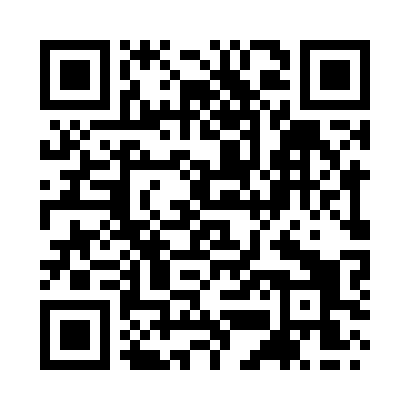 Ramadan times for Alfold, Surrey, UKMon 11 Mar 2024 - Wed 10 Apr 2024High Latitude Method: Angle Based RulePrayer Calculation Method: Islamic Society of North AmericaAsar Calculation Method: HanafiPrayer times provided by https://www.salahtimes.comDateDayFajrSuhurSunriseDhuhrAsrIftarMaghribIsha11Mon4:534:536:2412:124:066:016:017:3212Tue4:514:516:2212:124:076:026:027:3313Wed4:494:496:2012:114:096:046:047:3514Thu4:464:466:1712:114:106:066:067:3715Fri4:444:446:1512:114:116:086:087:3916Sat4:424:426:1312:114:136:096:097:4117Sun4:394:396:1112:104:146:116:117:4218Mon4:374:376:0812:104:156:136:137:4419Tue4:344:346:0612:104:176:146:147:4620Wed4:324:326:0412:094:186:166:167:4821Thu4:304:306:0212:094:196:186:187:5022Fri4:274:275:5912:094:216:196:197:5223Sat4:254:255:5712:084:226:216:217:5424Sun4:224:225:5512:084:236:226:227:5625Mon4:204:205:5312:084:246:246:247:5726Tue4:174:175:5012:084:266:266:267:5927Wed4:154:155:4812:074:276:276:278:0128Thu4:124:125:4612:074:286:296:298:0329Fri4:094:095:4412:074:296:316:318:0530Sat4:074:075:4112:064:316:326:328:0731Sun5:045:046:391:065:327:347:349:091Mon5:025:026:371:065:337:367:369:112Tue4:594:596:351:055:347:377:379:133Wed4:564:566:321:055:367:397:399:154Thu4:544:546:301:055:377:417:419:175Fri4:514:516:281:055:387:427:429:196Sat4:494:496:261:045:397:447:449:217Sun4:464:466:241:045:407:467:469:248Mon4:434:436:211:045:417:477:479:269Tue4:414:416:191:045:427:497:499:2810Wed4:384:386:171:035:447:507:509:30